                            To donate to this scholarship, please visit the website for details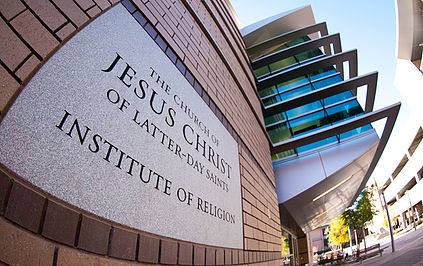 wyomingldsfoundation.orgWyomingLDS Foundation ScholarshipAvailable to undergrad students attending a Wyoming University,Community, or Junior College.  Current College students and High School seniors can apply.Scholarship recipients will need to enroll and attend LDS Institute Classes__________The intent of the Wyoming   LDS Foundation is to promote attendance at the University of Wyoming or a Wyoming community or junior college and the LDS Institute of Religion.________Go towyomingldsfoundation.orgto applyDeadlineMay 17, 2019Wyoming LDS Foundation6746 Beckle RoadCheyenne, WY 82009scholarship@wyomingldsfoundation.org